Zoznam pomôcok pre prváka1 ks zošit č. 4402 ks zošit č. 513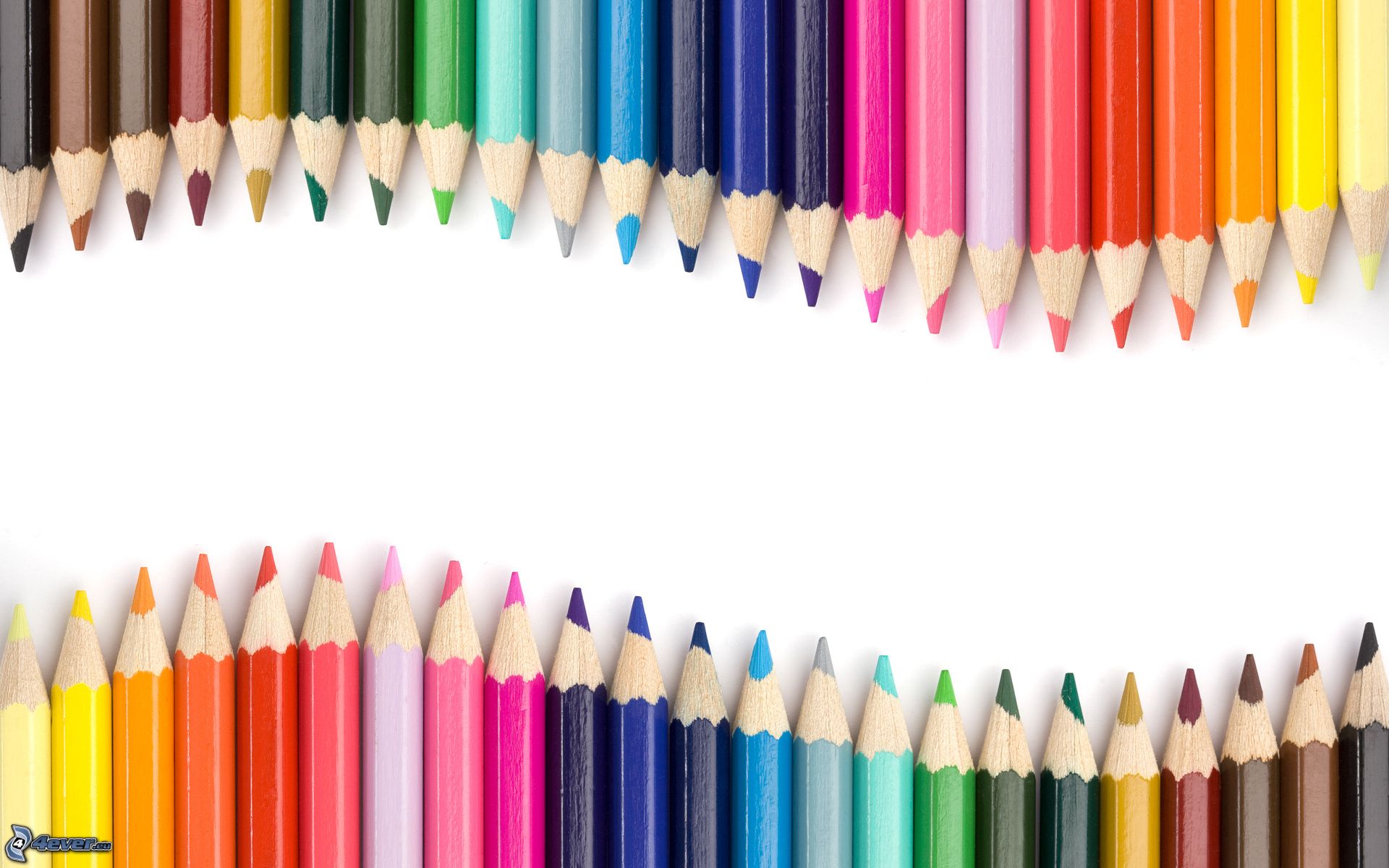 2 ks zošit č. 511 s jednou pomocnou linkou1 ks žiacka knižka1 ks slovníčekFarebný papier20 ks výkresovVoskovky „PROGRESSO“4 ks obaly na zošity A5Drevené pastelky2 ks ceruzky č. 2GumaPeroStrúhadloNožniceVodové farbyGuľatý štetecPlastelínaFixkyLepidloCvičný úbor(športová obuv s bielou podrážkou, tričko, tepláky, ponožky)Prezuvky(nie šľapky)Hygienické potreby (uterák, mydlo, toaletný papier, hygienické vreckovky)Prosíme označiť všetky pomôcky menom